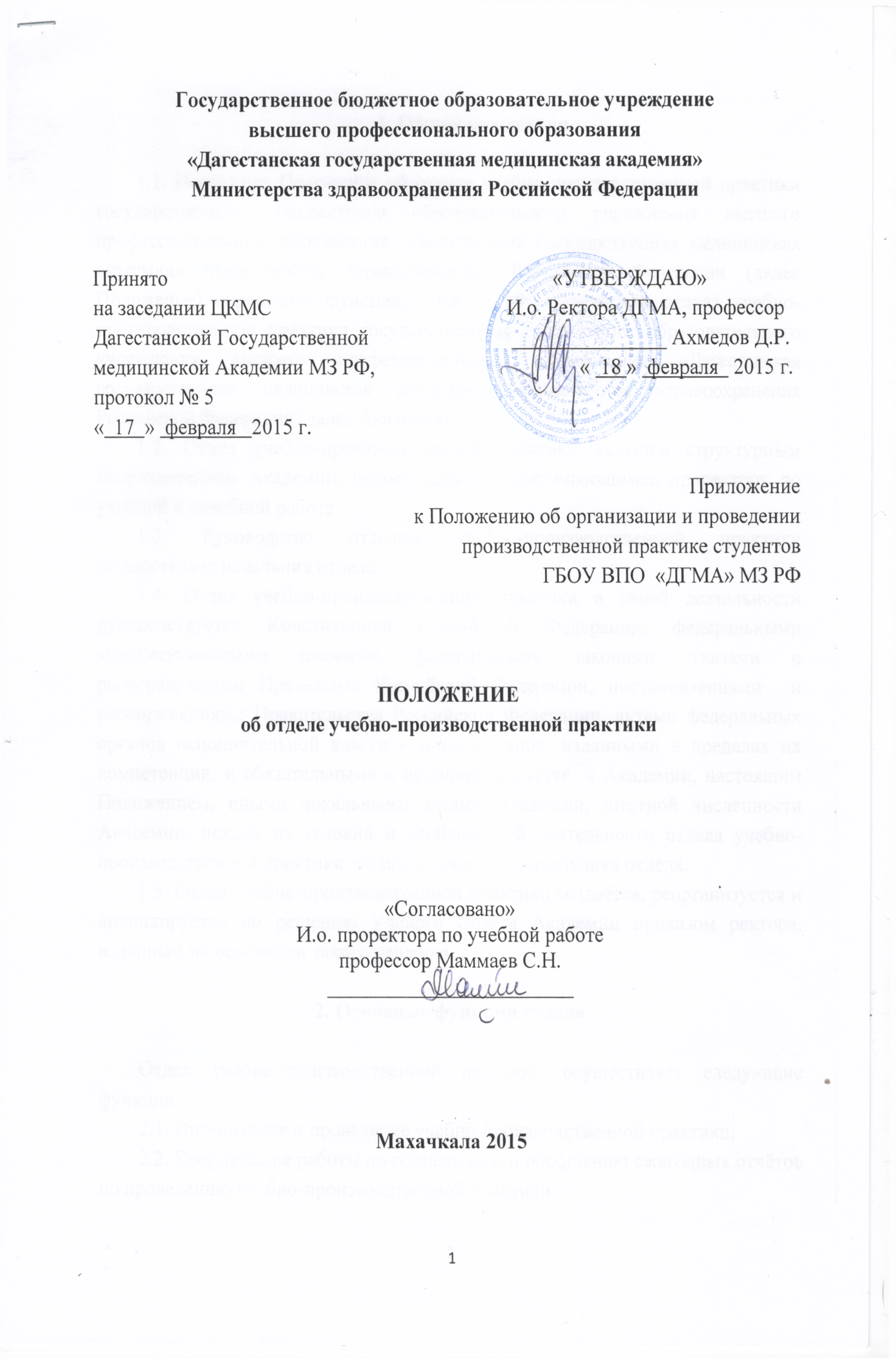 1. Общие положения        1.1. Настоящее Положение об отделе учебно-производственной практики государственного бюджетного образовательного учреждения высшего профессионального образования «Дагестанская государственная медицинская академия» Министерства здравоохранения Российской Федерации (далее Положение) определяет функции, права и ответственность отдела учебно-производственной практики государственного бюджетного образовательного учреждения высшего профессионального образования «Дагестанская государственная медицинская академия» Министерства здравоохранения Российской Федерации (далее Академия)        1.2. Отдел учебно-производственной практики является структурным подразделением Академии, непосредственно подчиняющимся проректору по учебной и лечебной работе.        1.3. Руководство отделом учебно-производственной практики осуществляет начальник отдела.        1.4. Отдел учебно-производственной практики в своей деятельности руководствуется Конституцией Российской Федерации, федеральными конституционными законами, федеральными законами, указами и распоряжениями Президента Российской Федерации, постановлениями  и распоряжениями Правительства Российской Федерации, актами федеральных органов исполнительной власти и иных органов, изданными в пределах их компетенции, и обязательными к исполнению, уставом Академии, настоящим Положением, иными локальными актами Академии, штатной численности Академии, исходя из условий и особенностей деятельности отдела учебно-производственной практики, по представлению начальника отдела.        1.5. Отдел учебно-производственной практики создаётся, реорганизуется и ликвидируется по решению Ученого Совета Академии приказом ректора, изданным на основании такого решения.2. Основные функции отдела        Отдел учебно-производственной практики осуществляет следующие функции:        2.1. Организация и проведение учебно-производственной практики;        2.2. Координация работы по составлению и обобщению ежегодных отчётов по проведению учебно-производственной практики;         2.3. Организация работы по заключению договоров о совместной деятельности для проведения учебно-производственной практики между Академией и учреждениями здравоохранения;         2.4. Разработка и внедрение методических программ по проведению учебно-производственной практики по различным дисциплинам;         2.5. Подбор, подготовка и назначение кураторов учебно-производственной практики;         2.6. Контроль за проведением учебно-производственной практики кураторами;         2.7. Проведение аттестации студентов после прохождения учебно-производственной практики. 3. Права         3.1. Запрашивать от структурных подразделений сведения, справочные и другие материалы, необходимые для осуществления деятельности отдела учебно-производственной практики.                3.2.   Представить в установленном порядке Академия в учреждениях и организациях по вопросам, входящим в компетенцию отдела учебно-производственной практики.             3.3. Подписывать и визировать документы в пределах своей компетенции.4. Ответственность        4.1.  Всю полноту ответственности за выполнение возложенных настоящим Положением на отдел учебно-производственной практики задач и функций несёт начальник отдела.             4.2.  Степень ответственности других работников отдела учебно-производственной практики устанавливается должностными инструкциями.        5. Порядок изменения и дополнения настоящего Положения        5.1. Изменения и дополнения в настоящее Положение принимаются и утверждаются в том же порядке, в котором принято и утверждено настоящее ПоложениеНачальник учебно-методическогоотдела производственной практики,профессор                                                                                  Магомедов М.Г.  